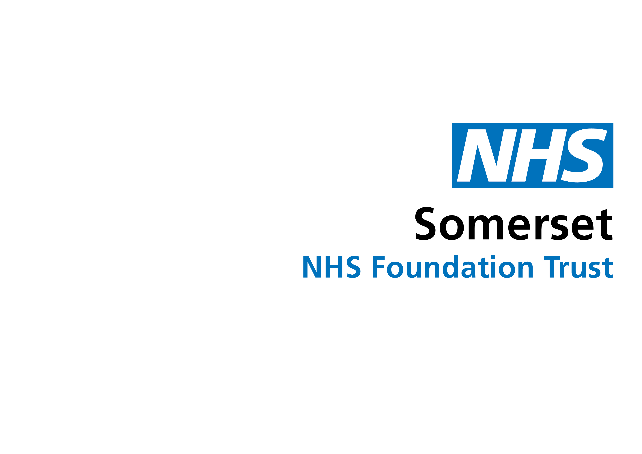 Neighbourhood Health Coaching TeamBetter Conversations, Better Health, Better YouReferral for health coaching (six sessions)Name: ______________________________________Address:   ______________________________________________________________________Tel Number: _________________________   		Mobile Number:   ___________________________GP Details:  ______________________________________________________________________Referrers details and position:   Any risks that we should be aware of:  Reason for referral:  please tick appropriate box. Further details : Please 'save as' onto your computer hard drive and email to: somccg.healthcoaching4U@nhs.netNeighbourhood health coaching teamPatient referralsM Spink/Nov21/review Nov23www.somersetft.nhs.uk